Additional file 1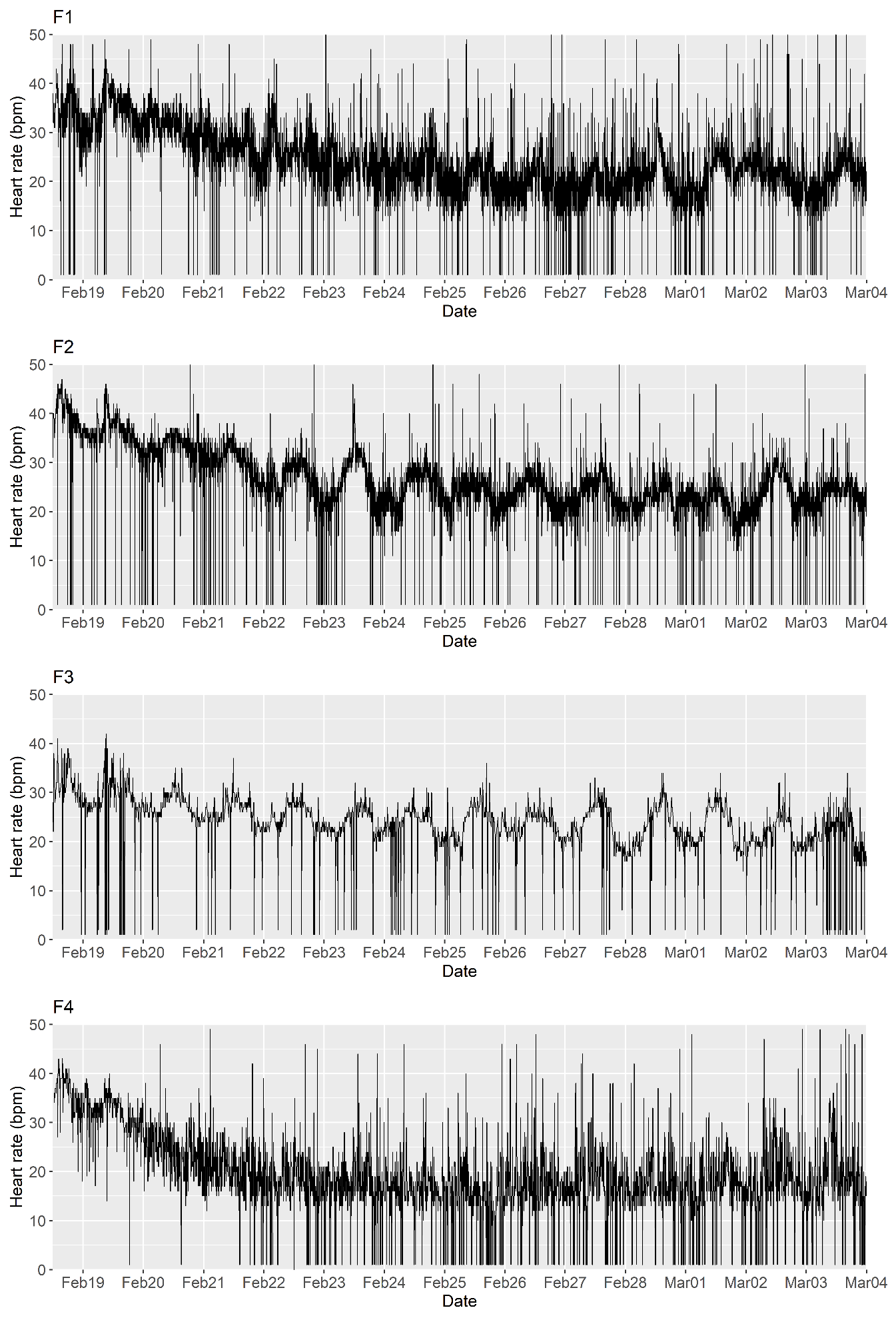 Figure S1: Measured heart rate for Tag IDs F1-F4. The y-axis upper limit has been constrained to 50 bpm.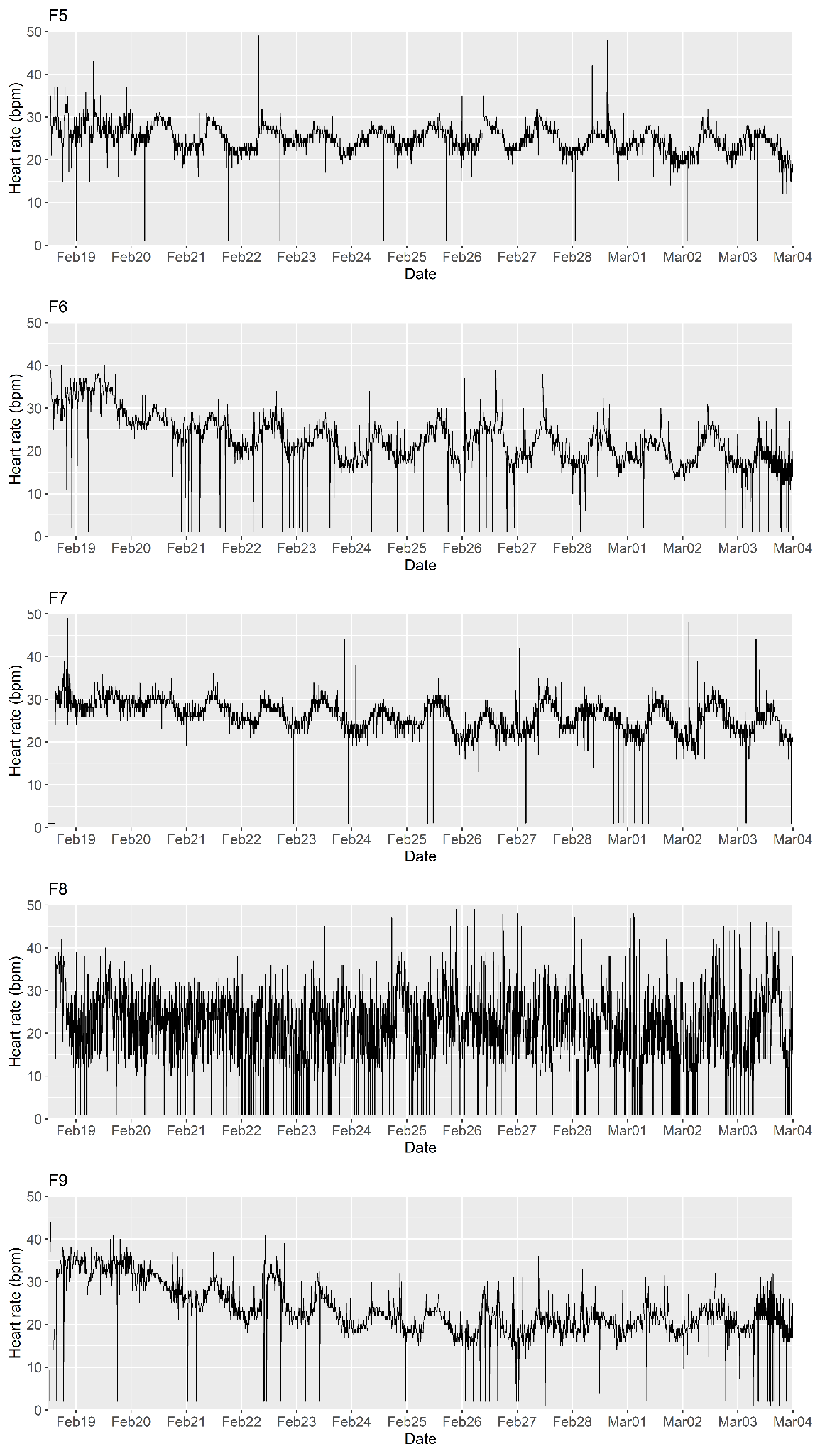 Figure S2: Measured heart rate for Tag IDs F5-F9. The y-axis upper limit has been constrained to 50 bpm.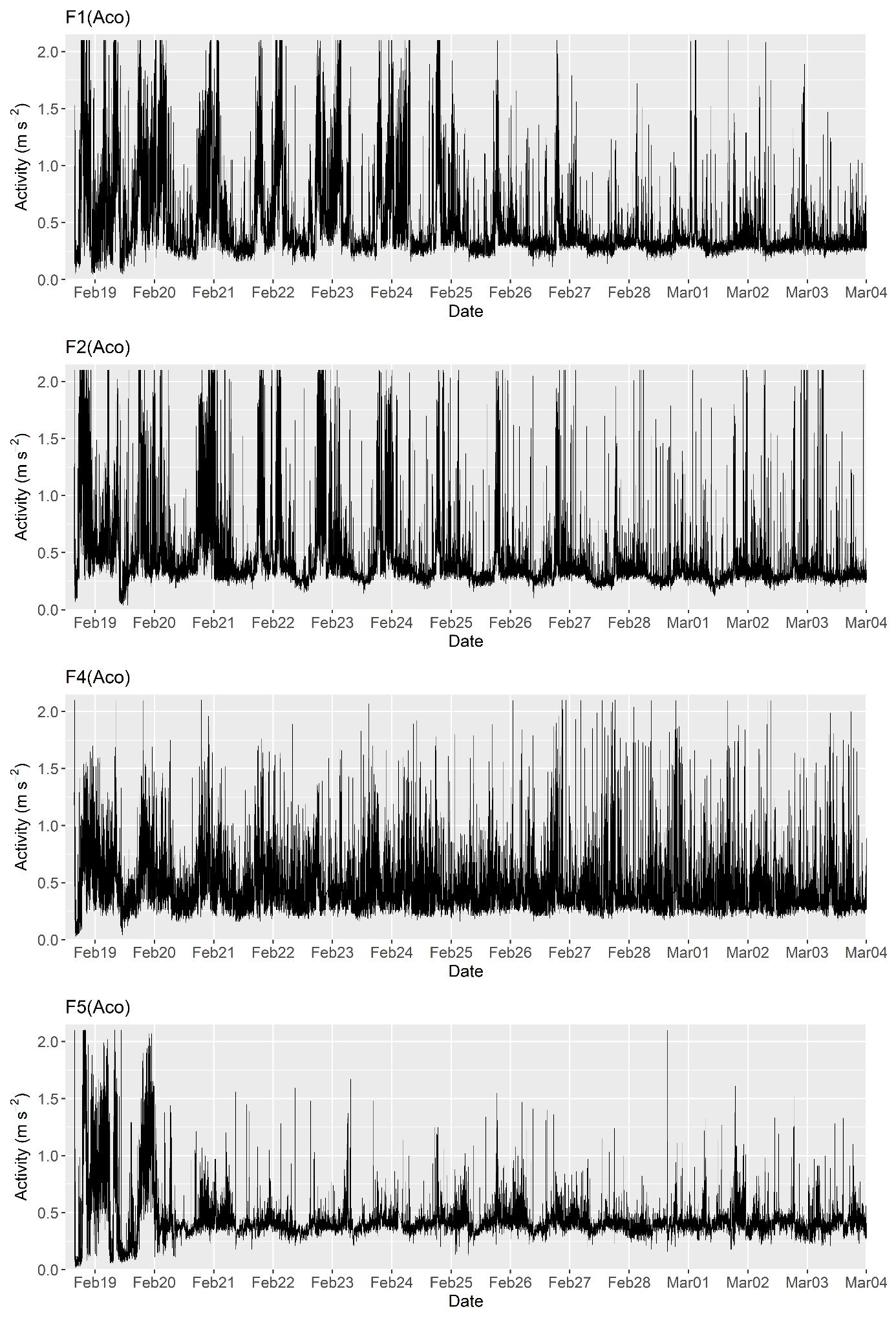 Figure S3: Measured activity for acoustic tags.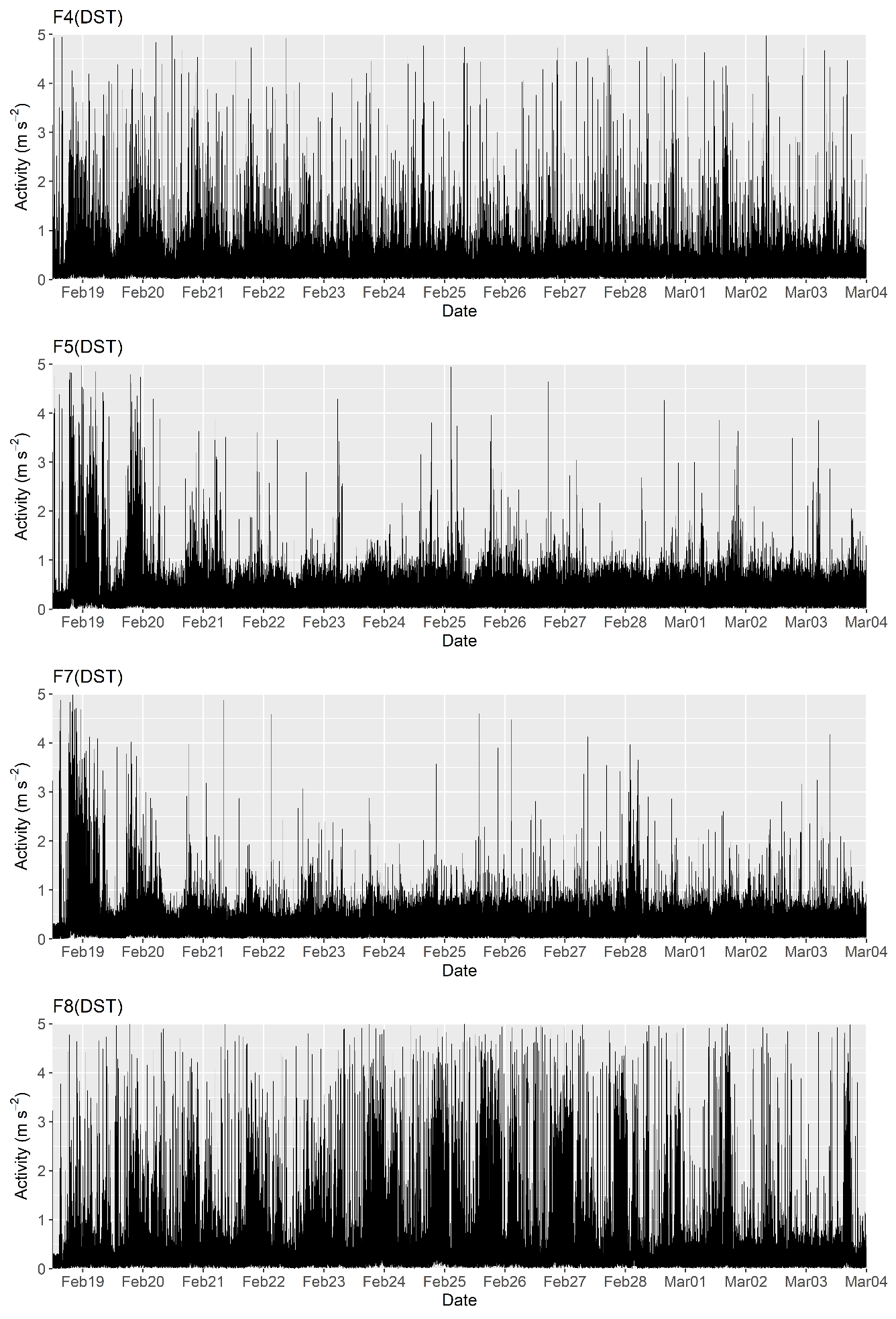 Figure S4: Measured activity for DSTs. The y-axis upper limit has been constrained to 5 m s−2.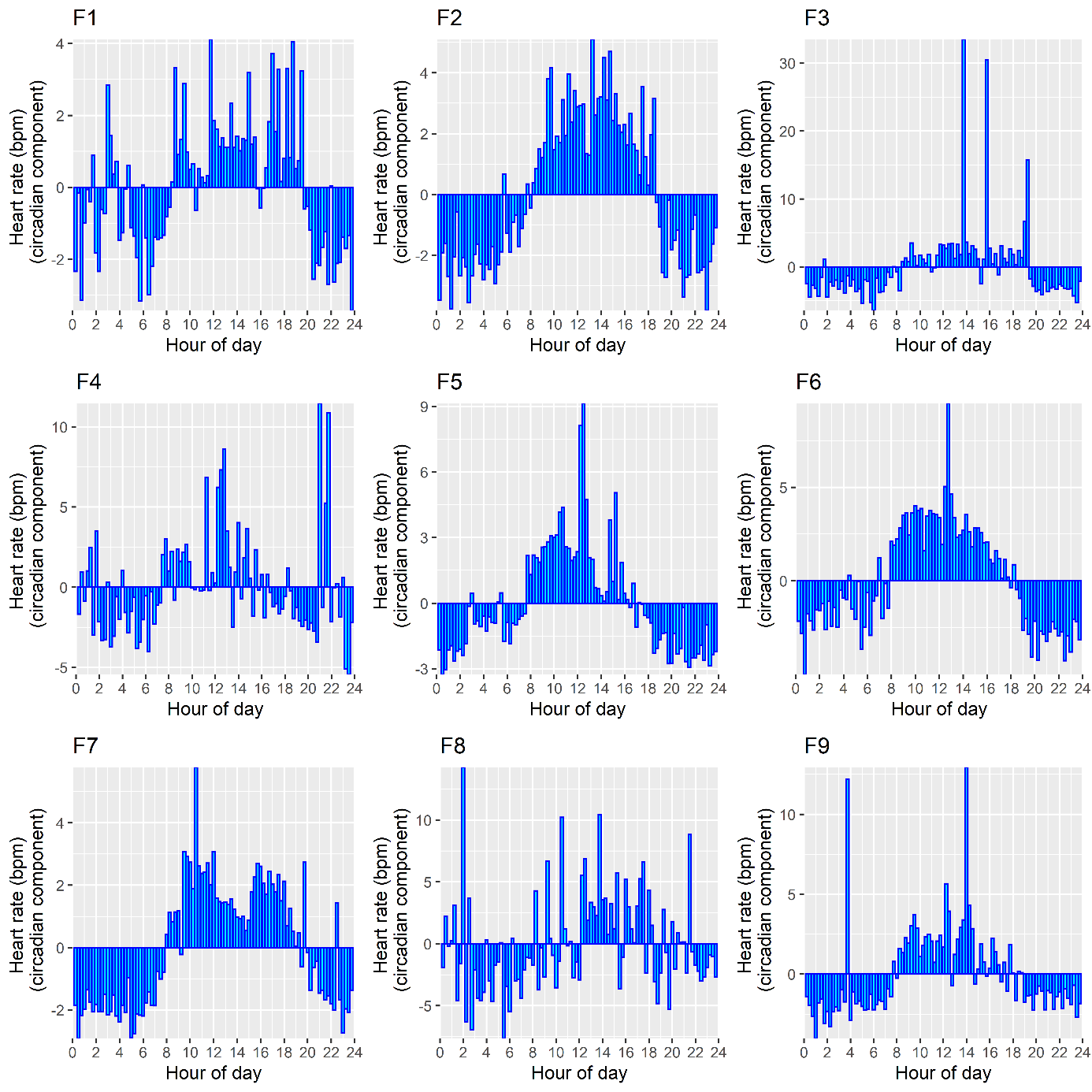 Figure S5. Circadian component of heart rate. Each panel represents data from one individual fish.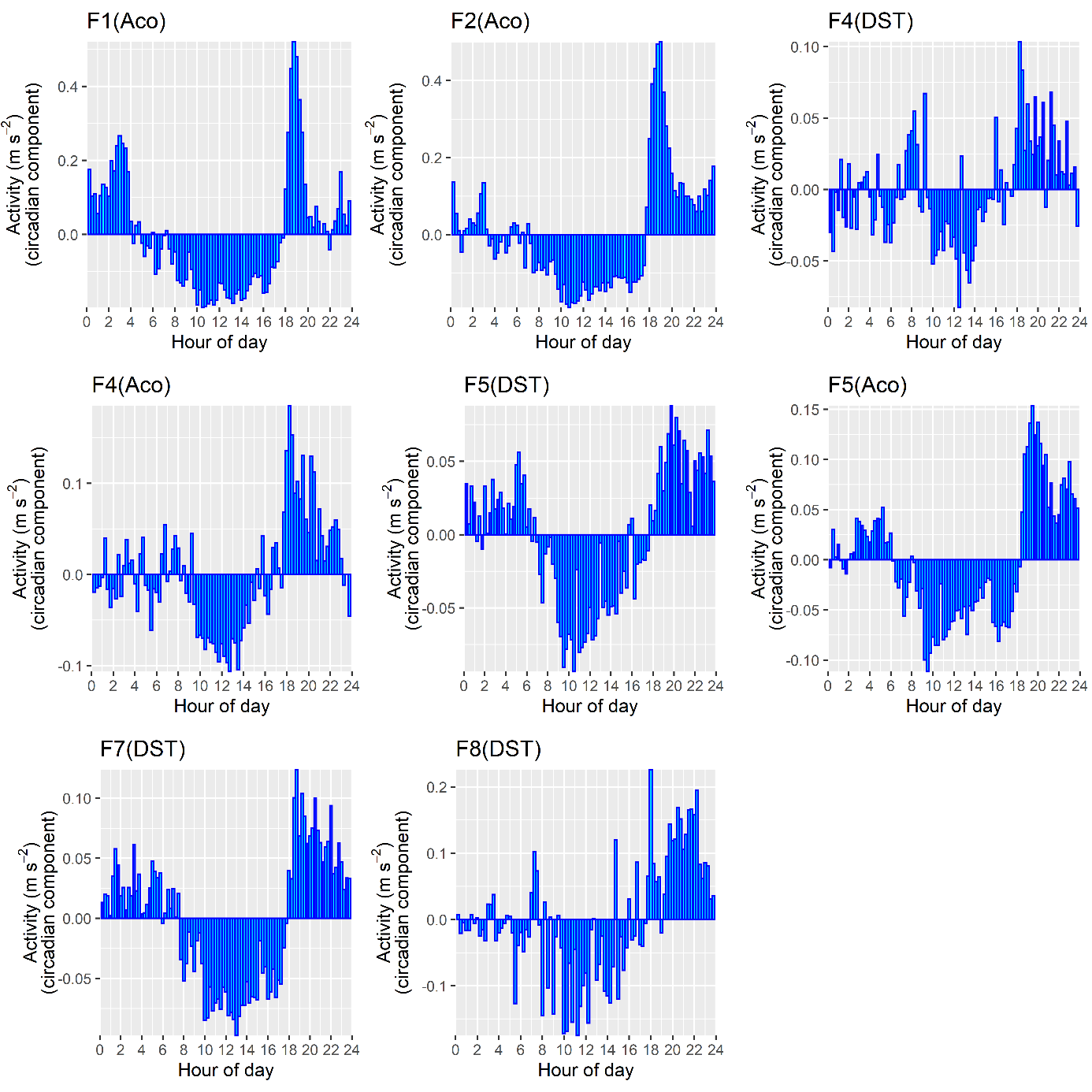 Figure S6. Circadian component of activity. Each panel represents data from one individual fish